Republika HrvatskaGrad ZagrebGRADSKI URED ZA PROSTORNO UREĐENJE,  IZGRADNJU GRADA,  GRADITELJSTVO, KOMUNALNE POSLOVE I PROMETOdjel za graditeljstvo Središnji odsjek za graditeljstvoTrg Stjepana Radića 1, ZagrebKlasa: UP/I-361-03/16-001/1289Ur. broj: 251-13-22-1/050-17-4Zagreb, 10.1.2017.Gradski ured za prostorno uređenje, izgradnju grada, graditeljstvo, komunalne poslove i promet, Odjel za graditeljstvo, Središnji odsjek za graditeljstvo, rješavajući po zahtjevu Grada Zagreba, (OIB 61817894937), Zagreb, Trg Stjepana Radića 1., zastupanog po Alanu Ordulju d. i. prom.,  temeljem članka 99. stavak 1. Zakona o gradnji („Narodne novine“ broj 153/2013), izdaje sljedeću:GRAĐEVINSKU DOZVOLU1. Dozvoljava se Gradu Zagrebu, izgradnja servisnog puta od stacionaže 0+000.0 do stacionaže 0+029.0 na novoformiranoj k. č. br. 3959/ 3 k. o. Črnomerec (nastaloj od k. č. br. 3959 k. o. Črnomerec), kao 14. faze etape II regulacije potoka Črnomerec – Velikog potoka, gradnje sabirnog kanala, geotehničkih građevina i servisnog puta u zoni potoka Črnomerec od kraja Ulice Črnomerečki potok do brane Črnomerec. Izgradnja se dozvoljava u skladu s glavnim projektom ZOP 4643-3/15.GS-GP, TD 102-41/2015 izrađenim po  trgovačkom društvu Hidrokonzalt projektiranje d. o. o. u listopadu 2015.;2. Ova dozvola prestaje važiti ako investitor ne pristupi građenju u roku od tri godine od dana pravomoćnosti iste.3. Investitor je dužan ovom tijelu prijaviti početak građenja najkasnije osam dana prijepočetka građenja.4. Građevinska dozvola nema pravnih učinaka na vlasništvo i druga stvarna prava na nekretnini za koju je izdana i ne predstavlja pravnu osnovu za ulazak u posjed nekretnine. OBRAZLOŽENJEGrad Zagreb, (OIB 61817894937), Zagreb, Trg Stjepana Radića 1., zastupan po Alanu Ordulju d. i. prom. je dana 14. 10. 2016. godine podnio zahtjev za izdavanje građevinske dozvole za izgradnju servisnog puta od stacionaže 0+000.0 do stacionaže 0+227.5 kao 14. i 15. faze etape II regulacije potoka Črnomerec – Velikog potoka, gradnje sabirnog kanala, geotehničkih građevina i servisnog puta u zoni potoka Črnomerec od kraja Ulice Črnomerečki potok do brane Črnomerec, na temelju pravomoćne lokacijske dozvole Klasa: UP/I-350-05/15-01/116, Urbroj: 251-13-21/108-2015-22 od 27. 7. 2015. godine. Zahtjev je 26. 10. 2016. izmijenjen na način da se isti odnosi na izgradnju servisnog puta od stacionaže 0+000.0 do stacionaže 0+029.0 na novoformiranoj k. č. br. 3959/ 3, kao 14. faze etape II navedene složene građevine. Za izgradnju korita vodotoka od stacionaže 0+369,60 do stacionaže 0+458,00, na novoformiranim k. č. br. 3959/ 3 i k. č. br. 3959/1 k. o. Črnomerec (nastalim od k. č. br. 3959 i 431 k. o. Črnomerec) i na novoformiranoj k. č. br. 4884/2 k. o. Mikulići (nastaloj od k. č. br. 4882/5, 4884 i 4886 k. o. Mikulići), kao 1. i. 2. faze etape I regulacije potoka Črnomerec – Velikog potoka, gradnje sabirnog kanala, geotehničkih građevina i servisnog puta u zoni potoka Črnomerec od kraja Ulice Črnomerečki potok do brane Črnomerec izdana je Građevinska dozvola Kl. Up/I-361-03/16-001/1253, Urbroj: 251-13-22-1/050-16-6 od 14. 12. 2016., pravomoćna dana 10. 1. 2017.    Uz zahtjev za izdavanje građevinske dozvole investitor je priložio:1. Tri primjerka glavnog projekta navedenog u točki 1. izreke s izjavom projektanta da je glavni projekt izrađen u skladu s lokacijskom dozvolom i drugim propisima u skladu s kojima mora biti izrađen;2. Potvrde javnopravnih tijela da je glavni projekt izrađen u skladu s posebnim propisima, odnosno posebnim uvjetima i to:HEP Operatora distribucijskog sustava d. o. o., Br.  4/01-1.1-62979/15-5550-KM-31360/15 od 7. 12. 2015. Vodoopskrbe i odvodnje, Oznaka VIO-06-01-15-3896, Urbroj: 00-15-001 od 8. 12. 2015.  Vodoopskrbe i odvodnje, od 16. 5. 2016.   Hrvatskih voda Kl: 325-01/15-07/0004513, Urbroj: 374-25-1-16-2 od 25. 5. 2016. Hrvatskih šuma d. o. o. Urbroj: ZG-06-15-1979/02-ĐBS od 23. 11. 2015. 	3. Dokaz pravnog interesa  investitora za izdavanje građevinske dozvole ETAPA II – izgradnja servisnog puta i geotehničkih objekata, 14. FAZA (stacionaža od 0+000,0 do 0+029,0)  koja se sastoji u izgradnju servisnog puta nad zacjevljenjenim postojećim koritom  potoka  na dijelu k.č.br.3959 k.o.Črnomerec /odnosno formiranoj k.č.br.3959/3, k.o.Črnomerec/,  u naravi javno dobro vode,                / e-izvadak iz zemljišne knjige z.k.ul.br.25, k.o.Grad Zagreb  za z.k.č.br.8994/1, u naravi potok na kojem je upisana općenarodna imovina/ :Rješenje KLASA:UP/I-325-01/16-16/463, UR.BR:374-25-4-16-2 od 5.10.2016. Hrvatskih voda, Vodnogospodarskog odjela za Gornju Savu kojim je osnovano pravo građenja u korist Grada Zagreba radi izgradnje servisnog puta nadsvođenjem vodotoka potoka u površini od 194m2 radi regulacije potoka Črnomerec – Veliki potok na dijelu z.k.č.br.8994/1, k.o. Grad Zagreb /pravo građenja ucrtano je na geodetskoj situaciji u širini od 0.0 do 3.5metara, a dužine 75m; Hrvatske vode su pravna osoba osnovana Zakonom o vodama, za obavljanje poslova upravljanja vodama. Sukladno odredbi članka 16.Zakona o vodama (Nar.nov.br.153/09, 36/11, 130/11, 56/13) Ugovor o pravu građenja na javnom vodnom dobru sklapaju Hrvatske vode u ime Republike Hrvatske.	4. Sporazum o zajedničkoj suradnji (prosinac 2014.) na realizaciji nastavka radova na regulaciji potoka Črnomerec, sabirnog kanala, geotehničkih građevina i servisnog puta u zoni potoka od Fraterščice do brane Črnomerec od 2014-2017. koji su zaključili Grad Zagreb zastupan po gradonačeniku Milanu Bandiću, trgovačko društvo Vodoopskrba i odvodnja, d.o.o. zastupano po Štefici Mihalić, direktorici i Hrvatske vode, pravna osoba za upravljanje vodama zastupana po generalnom direktoru mr.sc.Ivici Plišiću, dipl.ing.građ.	U postupku izdavanja građevinske dozvole utvrđeno je da su uz zahtjev priloženi svi propisani dokumenti iz članka 108. stavak 2. Zakona o gradnji. Uvidom u glavni projekt utvrđeno je da je taj projekt izrađen u skladu s Lokacijskom dozvolom Klasa: UP/I-350-05/15-01/116, Urbroj: 251-13-21/108-2015-22 od 27. 7. 2015. godine. Također je utvrđeno da je glavni projekt izradila ovlaštena osoba, da je propisano označen, te izrađen na način da je onemogućena promjena njegova sadržaja odnosno zamjena njegovih dijelova. 	Sukladno odredbi članka 22. Zakona o vodama st. 3. i 4. vodne građevine od interesa su za Republiku Hrvatsku te je i građenje i održavanje vodnih građevina iz tog članka u interesu Republike Hrvatske. Stranke u ovom postupku su, temeljem odredbe čl. 115. st. 3. Zakona o gradnji investitor, vlasnik nekretnine za koju se izdaje građevinska dozvola i nositelj drugih stvarnih prava na toj nekretnini. Trgovačko društvo Hrvatske vode d. o. o., kao pravna osoba osnovana za obavljanje poslova upravljanja vodama se Rješenjem navedenim u točki 3. suglasila s predmetnom gradnjom. Slijedom iznesenoga, a temeljem odredbe članka 110. stavak 1. Zakona o gradnji, odlučeno je kao u izreci ove građevinske dozvole. Utvrđenje iz toč. 2. izreke temelji se na odredbi čl. 123. st 1., utvrđenje iz toč. 3. izreke na odredbi čl. 131. st. 1., a utvrđenje iz točke 4. na odredbi čl. 107. st. 2. Zakona o gradnji.  UPUTA O PRAVNOM LIJEKU:Protiv ove građevinske dozvole može se izjaviti žalba Ministarstvu graditeljstva i prostornoga uređenja, Zagreb, Ulica Republike Austrije 20, u roku od 15 dana od  dana primitka. Žalba se predaje neposredno ili šalje poštom ovom Uredu, a može se izjaviti i na zapisnik, uz pristojbu od 50,00 Kn državnih biljega prema Tbr. 3. Tarife upravnih pristojbi (NN br. 8/96 do 40/14)Investitor je prema čl. 6. Zakona o upravnim pristojbama (NN 88/96 do 40/14) oslobođen plaćanja pristojbi.Viši upravni savjetnikGordan Ciglar, dipl. ing. arh.DOSTAVITI:1. Alan Ordulj, ovdje (za Grad Zagreb)2. Hrvatske vode d. o. o., Zagreb, Ulica grada Vukovara 271/VIII3. Dokumentacija prostora – ovdje4. Evidencija, ovdje5. Arhiva, ovdje.NA ZNANJE:1. Sektor za postupak izrade i donošenja dokumenata prostornog uređenja, Zagreb, Republike Austrije 18.2. Odjel za komunalne poslove – ovdje (po izvršnosti)3. Hrvatske vode, Vodnogospodarski odjel za slivno područje Grada Zagreba, Zagreb, Ulica grada Vukovara 271. (po izvršnosti)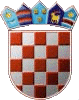 